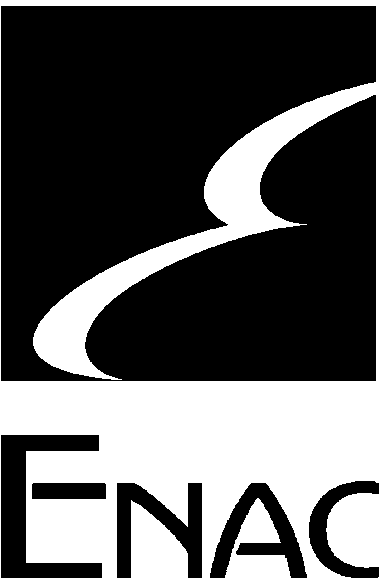 Funzione Registro AeromobiliAircraft Register UnitCANCELLAZIONE DI AEROMOBILEa seguito di perdita dei requisiti di nazionalità[de-registration of aircraft because of the property transfer to a non-EU owner]DATI del RICHIEDENTE (proprietario dell’aeromobile registrato sul RAN) [DATA OF AIRCRAFT OWNER]denominazione / nome cognome [corporate name OR name and surname]luogo e data di nascita (solo persone fisiche)[for natural persons only: place and date of birth]C.F. [tax code]sede / residenza (indirizzo, CAP, Comune, Provincia) [complete address] tel                    e-mail                    PEC  [phone]nazionalità / cittadinanza [nationality/citizenship]nome, cognome, carica sociale del richiedente (solo per le Società)  [for Companies only: name, surname and corporate position held by the applicant]….……..DATI DELL’AEROMOBILE [AIRCRAFT DATA]Costruttore, modello, n° costruzione, marche [Manufacturer, model, s/n, marks]Il sottoscritto chiede la cancellazione dell’aeromobile dal Registro Aeronautico Nazionale a seguito di vendita ad un soggetto extra EU [the Applicant applies for the de-registration of the aircraft sold to a non-EU subject]DATI dell’ACQUIRENTE (denominazione o nome/cognome – indirizzo completo)[DATA OF THE PURCHASER]Nazionalità / cittadinanza [nationality /citizenship] :Si dichiara che l’aeromobile sarà immatricolato nel Registro del seguente Stato:[It is hereby declared that the aircraft will be registered in the Register of the following State]__________________________DOCUMENTAZIONE ALLEGATA:[attached documents]per avviare la pubblicazione dell’avviso ad opponendum prima della formalizzazione della vendita [to start the alert to oppose, before entering into the contract ] 	(facoltativo- nonobligatory):per la cancellazione [to cancel the aircraft]Nel caso venga richiesta la procedura d’urgenza, allegare anche:[in case of quick procedure, attach also]Sezione amministrativo/contabile        Administrative and accounting instructionsIn relazione al Regolamento per le tariffe ENAC il diritto di riferimento e le spese per la prestazione richiesta ammontano a € 238,00.I bolli sono assolti in modo virtuale ed i relativi importi sono compresi nella cifra precedentemente indicata. Pertanto su questo modulo NON VA APPLICATA LA MARCA DA BOLLO CARTACEA         .  Il pagamento va effettuato con bonifico, per il quale devono essere utilizzate le seguenti coordinate bancariepayment:   bank transfer in favor ofBeneficiario payee :	ENACIBAN :		 IT 29 Q 01005 03309 000000218300   -      SWIFT BIC:      BNLIITRRCausale : 	cancellazione a/m I-xxxx           Reason:  deregistration a/c  I-xxxxI documenti devono essere spediti per posta o corriere all’indirizzo:    please send the documentation to:ENAC – Funzione Organizzativa Registro AeromobiliViale Castro Pretorio, 11800185 Romaoppure consegnati a mano dal lunedì al venerdì dalle 8 alle 17 presso:ENAC – ProtocolloViale Castro Pretorio, 11800185 RomaSi autorizza espressamente, ai sensi del regolamento europeo 2016/679 e ss.mm.ii., la pubblicazione dei dati personali previsti dalla normativa inerente la presente istanza                                                                                   ………………………………………………….                                                                                                                                   firma        signature	La documentazione sarà ritirata a mano presso l’ENAC da …………………………………………………………………………….	(la data in cui sarà possibile effettuare il ritiro verrà comunicata via e-mail)	La documentazione dovrà essere spedita al seguente indirizzo ………………………………………………………………………..	[specify the correct and complete post address where to send  the documents]Preliminare di vendita o equivalente 		promise to sell			Copia dei documenti di identità dei firmatari	        copy of the signatories IDContratto di vendita			             [Purchase agreement]Documento attestante la nazionalità dell’acquirente  [documental proof of the purchaser nationality]Originale del Certificato di Immatricolaz. e del CN        [original Certificate of Registration and CoA]	Copia del documento di identità del richiedente          [copy of the applicant ID]Evidenza dell’avvenuto pagamento € 238,00 (v. sezione amministrativo/contabile)			       [receipt of payment - € 238,00]Evidenza dell’avvenuto pagamento € 238,00 (v. sezione amministrativo/contabile)			       [receipt of payment - € 238,00]Perizia estimativa			        	[valuation report]Originale della fideiussione				  [original bill of guarantee]